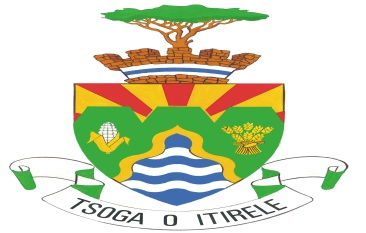 MORETELE LOCAL MUNICIPALITYINVITATION TO TENDERAPPOINTMENT OF A SERVICE PROVIDER FOR MANAGEMENT, OPERATION AND MAINTENANCE OF CALL CENTREBID NO: MLM/HR/CC/2021/24_NAME OF BIDDER: ___________________________TOTAL BID PRICE (Incl. VAT) R_________________________BID DOCUMENT FEE Receipt No: ____________ (Attach documentary proof)FOREWORDThis document consists of three volumes clustered to form a bid and contract namely:1. 	BIDING PROCEDURESThis volume contains the bid notice and invitation describing the nature of related works required as well as the bid date outlining the conditions of bid  to be complied with by every bidder submitting a bid.2. 	RETURNABLE DOCUMENTSThis volume contains the returnable schedules and forms to be completed by each bidder for the purpose of evaluating Bids and which will subsequently form part of a contract between successful Bidder and the Employer.3. THE CONTRACTThis volume consists of nine (9) parts, namely:Scope of Work (Project Specifications)Pricing scheduleEvaluation criteriaAuthority to signatureGeneral conditions of contractDeclaration of interest – MBD4Declaration of the bidder’s past supply chain management practices  – MBD8Form of Offer and AcceptanceAnnexures(Attachments)1. BID SUMMARY PAGE: DETAILS OF BIDDER VOLUME 11.   BIDDING PROCEDURES1.1 BID NOTICE AND INVITATION iNVITATION FOR PROSPECTIVE BIDDERS.Moretele Local municipality hereby invites prospective bidders as per belowThe employer is Moretele local Municipality represented by the Municipal Manager.Bid documents with detailed bid specifications and detailed information are obtainable ONLINE on  E-Tender from the 14 January 2021, A non-refundable deposit of R500.00 payable through bank deposit to Municipal Account.Account DetailsAccount Name:	Moretele Local MunicipalityBank:	ABSACheque account No: 	405 331 7014Branch code:	632005Ref:	Company Name…………… Call CentreSealed documents marked as per above reference and descriptions, must be placed in bid box situated at the Finance Department of Moretele Local Municipality 4065B Mathibestad, on or before 12 February 2021 at 12H00 (Please refer to table above for other important dates). No late bids will be accepted.Moretele Local Municipality does not bind itself in accepting the lowest or any bid and Municipality reverses a right to accept a whole or part of any bid and further reserves a right to re-advertise if it wishes to. All bids will be evaluated in accordance with the Supply Chain Management Policy of Moretele Local Municipality, the Preferential Procurement Policy Framework Act, (Act. No 5 of 2000) and the Preferential Procurement Regulations 2011, as well as Broad Based Black Economic Empowerment Act (Act 53 of 2003). Bids will remain valid for 120 days.Enquiries may be directed to Ms P Mahlo: (012) 716 1317, Mrs M Phenya tel :( 012) 716 1414 tenders@moretele.gov.za______________________ACTING MUNICIPAL MANAGER: MR S MORERIANE	VOLUME 2(RETURNABLE DOCUMENTS)MORETELE LOCAL MunicipalityAPPOINTMENT OF A SERVICE PROVIDER FOR MANAGEMENT, OPERATION AND MAINTENANCE OF CALL CENTRETENDER NO:  MLM/HR/CC/21-24The following documents are to be completed and returned as they constitute the tender.  Whilst many of the returnables are required for the purpose of evaluating the tenders, some will form part of the subsequent contract, as they form the basis of the tender offer.  For this reason, it is very important that tenderers return all information requested.VOLUME 3(THE CONTRACT)3. PROJECT  PURPOSEMoretele Local Municipality is seeking the services of a suitable Call Centre Management and Operation company to operate, support and maintain its Call Centre based in Mathibestad on the 36 Months contract period. The Call Centre will serve as a service delivery management centre, information dissemination centre, disaster management centre and a fraud hotline. the facility should cater for the residents in all wards under the Moretele Local Municipality.3.1 INTRODUCTIONMoretele Local Municipality is embarking on effective, cost effective and efficient customer care and a user-friendly call centre is at the heart of it. The Call Centre is an Eight Hour (8) Five (5) Days a week facility and services required include human resourses management, ICT Support and Maintenance, strategic oversight, quality control, call centre marketing and publicity and general quarterly performance reviews.3.2 SCOPE OF WORKBelow is the scope of work expected from the Service Provider. The Municipality prefers to appoint a single service provider for the entire scope.3.2.1 The following are the Terms of Reference expected from the prospective service provider:Call Centre Establishment Assessment of the Area (Moretele Local Municipality) and provision of the plan for establishment of the Call CentreProvide infrastructure and human resource capital with adequate training to maintain efficient call centre serviceCompensation and management of staff in relation to BCEA, LRA and Minimum Wage RegulationIdeally, the staff  should not be a less than 10 Agents.Queries ManagementRecord all queries and issue query number and or reference number for future reference Cluster all queries and direct them to the relevant officeMake follow  ups on the queries and record any progress for future follow up callFraud Hotline FacilityEnable confidential reporting of any fraudulent activitiesPromote protection of personal details in fraud reportingDisaster RecoveryKeep offsite back up where possible to enable recovery of data in the event of disasterReportingSubmission of Quarterly reports/performance listing the number of queries and their statusSchedule steercom meetings with the clientCall Centre TrainingDevelop a workplace skills plan to address any training gapsPromote continuous learning and upskilling of employeesOptimizes customer care services which is core function of the centreStrategic Management and OversightContinous monitoring and evaluation of performanceContinuous restructuring to enhance optimum performanceEnsure quality assurance and responsivenessCall Centre MarketingEnsure effective marketing of the Call Centre to reach the larger populationUtilization of local newspaper and radio stationsEmploy other means of communications to market the call centre3.3.4 DURATIONThe service provider will be appointed for the period of 3 (three) years.  (Thirty-six months)4.1 PRICING SCHEDULE4.1.1 Total amount indicated above includes all cost that the bidder will bear in line with the scope of work outlined as per relevant regulation.Tender prices shall remain firm for the duration of the contract (3 years) until the end of the contract  4.2 OVERVIEW ON EVALUATION PROCESS	Method 4 – Financial, Quality and Preference OfferScore quality, rejecting all bid offers that fail to score the minimum number of points for quality stated in the bid.Score bid evaluation points for financial offer.Confirm that Bidders are eligible for the preferences claimed, and if so, score bid evaluation points for referencing .Calculate total bid evaluation points.Rank bid offers from the highest number of bid evaluation points to the lowest.Recommended Bidder with the highest number of bid evaluation points for the award of the contract, unless there are compelling and justifiable reasons not to do so.In the event that two or more bidders score equal total points, the successful bid must be the one scoring the highest number of preference points for B-BBEE. However, when functionality is part of the valuation process and two or more bids have scored equal points including equal preference points for B-BBEE, the successful bid must be the one scoring the highest score for functionality.4.2.1 STAGE EVALUATIONStage 1 - ResponsivenessAll bids will be opened before detailed evaluation, be tested whether each bid offer properly received:a)	Meets the requirements of these Conditions of bid,b)	Has been properly and fully completed and signed, andc)	is responsive to the other requirements of the bid documents.Bids will be considered non-responsive if inter-alia:The Bidder has dismantled the bid document.The bidder has not initialed and completed the documentThe bid is not in compliance with the full scope of workThe bidder has not completed and/or signed the offer portion in the tender document. The Bidder has failed to clarify or submit any supporting documentation within the time for submission in the employer’s written request.4.3.1.Clarification of a bid offerObtain clarification from a Bidder on any matter that could give rise to ambiguity in a contract arising from a bid offer.4.3.2 Evaluation of BidsAdd the following:The procedure for the evaluation of responsive bid is Method 4. The total score for financial offer, quality and preference will be calculated as follows:NT	=	Wc + Np where,NT	=	Total score awarded to the Bidder(s) under consideration (max 100)Wc	=	Score for Quality and Financial offer (80)Np	=	Score for preferences (max 20)NOTE:	If, after bids have been brought to comparative level, two or more bids score equal total evaluation points, the recommended Bidder shall be one scoring the highest number of preference points.A	AREAS TO BE INCLUDED IN EVALUATION PROCESS RELEVANT EXPERTISE	The Schedule of Relevant Expertise must be completed, detailing the proposed service provider team/ individuals (including identification of any sub-consultants if applicable) as follows:Names: with team/ project leader and main contact person clearly identified,CV`s of each team member identified must be submitted with the Bid.List of recent work undertaken in similar/related fields. It is essential that suitably qualified and experienced personnel be assigned to this project.B		RECENT AND PREVIOUS EXPERIENCE	The schedule of previous experience listing recent and previous work of a similar nature undertaken by the firm. Provide proof of Appointments.4.4.1 The Evaluation Criteria for Functionality and Quality are as follows:Only tenderers who score a minimum score of 60 (Sixty) points in respect of the following functionality criteria will proceed to the price preference goalsThe 80/20 principle will apply in terms of the Preferential Procurement Policy Framework Act 5 of 2000. 80 Points will be allocated to price and 20 Points will be allocated to the BBBEE contribution levelEVALUATION CRITERIA  NB: Bidders must obtain 60 % (Sixty percent) to qualify to the next stageHUMAN RESOURCES CAPACITYIn order to complete the work under this contract , I/We propose to employ the following number of employees to carry out the portion /type of work as detailed.Management and Supervision StaffIn order to manage and supervise this project, the following is the staff we propose to be on site:4.4.2 BBBEE points in terms of the Preferential Procurement Policy Framework Act Regulations will be allocated as follows:NB: 	Moretele Local Municipality will verify all the information submitted in terms of this bid and any information that is incorrect will result in that bid being automatically disqualified and not considered further.5.1 AUTHORITY TO SIGNATUREIndicate the status of the Bidder by ticking the appropriate box hereunder.  The Bidder must complete the certificate set out below for the relevant category.Signatories for Companies, Close Corporations, Partnerships, Joint Ventures or Sole Proprietors must establish their authority thereto by attaching a copy of the relevant resolution of their Board of Directors, Members or Partners duly signed and dated.  Examples are shown below.Certificate for CompanyI, …………………………………………., chairperson of the Board of Directors of……………………………………........……………, hereby confirm that by resolution of the Board (copyattached) taken on …………………… 20…….., Mr/Ms …………….........................………………, acting inthe capacity of ………………………………………………, was authorized to sign all documents inConnection with the Bid no: MLM/HR/CC/21-24 and any contract resulting from it, on behalf of the company.Chairman: ………………………………………………………….As Witness:	1.	……………………………………………………2.	…………………………………………………...Date :		………………………………………………………..(II) Certificate for Close CorporationWe, the undersigned, being the key members in the business trading as …………………………………………., hereby authorize Mr/Ms ………..........……………………………, acting in the capacity of …………………………………………to sign all documents in connection with the Bid for MLM/HR/CC/21-24 and any contract resulting from it, on our behalf.Note : This certificate is to be completed and signed by all of the key members upon whom rests the directions of the affairs of the Close Corporation as a whole.(III)	Certificate for PartnershipWe, the undersigned, being the key partners in the business trading as, …………………………………………………..................................................………….hereby authorize Mr/Ms. ……………………………….............................................……acting in the capacity of…………………………………............................…………………, to sign all documents in connection with the Bid for  MLM/HR/CC/21/24 and any contract resulting from it, on our behalf.Note : This certificate is to be completed and signed by all of the key members upon whom rests the direction of the affairs of Partnership as a whole.(IV)	Certificate for Joint Venture (JV)We, the undersigned, are submitting this Bid offer in Joint Venture and hereby authorize Mr/Ms  …………………………………….........................................……,authorized signatory of the company…………….........................……..................……….. acting in the capacity of lead partner, to sign all documents in connection with the Bid offer for MLM/HR/CC/21/24 and any contract resulting from it, on our behalf.This authorization is evidenced by the attached power of attorney signed by legally authorized signatories of all the partners to the Joint Venture.Note : This certificate is to be completed and signed by all of the key partners upon whom rests the direction of the affairs of individual Companies.(V)	Certificate for Sole ProprietorI, ………………………………………………………………., hereby confirm that I am the sole owner of the business trading as …………………………………………………………………….Signature of Sole Owner : …………………………………	Date: ...........................................As Witnesses:…………………………………………	Date: ............................................6.1 GENERAL CONDITION OF CONTRACTTABLE OF CLAUSES1. Definitions2. Application3. General4. Standards5. Use of contract documents and information inspection6. Patent Rights7. Performance security8. Inspections, tests and analyses9. Packing10. Delivery and documents11. Insurance12. Transportation13. Incidental Services14. Spare parts15. Warranty16. Payment17. Prices18. Variation orders19. Assignment20. Subcontracts21. Delays in the supplier’s performance22. Penalties23. Termination for default24. Anti-dumping and countervailing duties and rights25. Force Majeure26. Termination for insolvency27. Settlement of Disputes28. Limitation of Liability29. Governing language30. Applicable law31. Notices32. Taxes and duties33. Transfer of contracts34. Amendments of contracts1. Definitions	 1. The following terms shall be interpreted as indicated:1.1 “Closing time” means the date and hour specified in the bidding documents for   the receipt of bids.1.2 “Contract” means the written agreement entered into between the purchaser       and the supplier, as recorded in the contract form signed by the parties, including all attachments and appendices thereto and all documents incorporated by reference therein.1.3 “Contract price” means the price payable to the supplier under the contract for the full and proper performance of his contractual obligations.1.4 “Corrupt practice” means the offering, giving, receiving, or soliciting of anything of value to influence the action of a public official in the procurement process or in contract execution.1.5 "Countervailing duties" are imposed in cases where an enterprise abroad is subsidized by its government and encouraged to market its products internationally.1.6 “Country of origin” means the place where the goods were mined, grown or produced or from which the services are supplied. Goods are produced when, through manufacturing ,processing or substantial and major assembly of components, a commercially recognized new product results that is substantially different in basic characteristics or in purpose or utility from its components.1.7 “Day” means calendar day.1.8 “Delivery” means delivery in compliance of the conditions of the contract or order.1.9 “Delivery ex stock” means immediate delivery directly from stock actually on hand.1.10 “Delivery into consignees store or to his site” means delivered and unloaded in the specified store or depot or on the specified site in compliance with the conditions of the contract or order, the supplier bearing all risks and charges involved until the goods are so delivered and a valid receipt is obtained.1.11 "Dumping" occurs when a private enterprise abroad market its goods on own initiative in the RSA at lower prices than that of the country of origin and which have the potential to harm the local industries in the RSA.1.12 ”Force majeure” means an event beyond the control of the supplier and not involving the supplier’s fault or negligence and not foreseeable. Such events may include, but is not restricted to, acts of the purchaser in its sovereign capacity, wars or revolutions, fires, floods, epidemics, quarantine restrictions and freight embargoes.1.13 “Fraudulent practice” means a misrepresentation of facts in order to influence a procurement process or the execution of a contract to the detriment of any bidder, and includes collusive practice among bidders (prior to or after bid submission) designed to establish bid prices at artificial non-competitive levels and to deprive the bidder of the benefits of free and open competition.1.14 “GCC” means the General Conditions of Contract.1.15 “Goods” means all of the equipment, machinery, and/or other materials that the supplier is required to supply to the purchaser under the contract.1.16 “Imported content” means that portion of the bidding price represented by the  cost of components, parts or materials which have been or are still to be imported (whether by the supplier or his subcontractors) and which costs are inclusive of the costs abroad, plus freight and other direct importation costs such as landing costs, dock dues, import duty, sales duty or other similar tax or duty at the South African place of entry as well as transportation and handling charges to the factory in the Republic where the goods covered by the bid will be manufactured.1.17 “Local content” means that portion of the bidding price, which is not included in the imported content provided that local manufacture does take place.1.18 “Manufacture” means the production of products in a factory using labour, materials, components and machinery and includes other related value-adding activities.1.19 “Order” means an official written order issued for the supply of goods or works or the rendering of a service.1.20 “Project site,” where applicable, means the place indicated in bidding documents.1.21 “Purchaser” means the organization purchasing the goods.1.22 “Republic” means the Republic of South Africa.1.23 “SCC” means the Special Conditions of Contract.1.24 “Services” means those functional services ancillary to the supply of the goods, such as transportation and any other incidental services, such as installation, commissioning, provision of technical assistance, training, catering, gardening, security, maintenance and other such obligations of the supplier covered under the contract.1.25 “Supplier” means the successful bidder who is awarded the contract to maintain and administer the required and specified service(s) to the State.1.26 “Tort” means in breach of contract .1.27 “Turnkey” means a procurement process where one service provider assumes total responsibility for all aspects of the project and delivers the full end product / service required by the contract.1.28 “Written” or “in writing” means hand-written in ink or any form of electronic or mechanical writing.2. Application 	2.1 These general conditions are applicable to all bids, contracts and orders including bids for functional and professional  services (excluding professional services related to the building and construction industry), sales, hiring, letting and the granting or acquiring of rights, but excluding immovable property, unless otherwise indicated in the bidding documents.2.2 Where applicable, special conditions of contract are also laid down to cover specific goods, services or works.2.3 Where such special conditions of contract are in conflict with these general conditions, the special conditions shall apply.3. General 	3.1 unless otherwise indicated in the bidding documents, the purchaser shall not be liable for any expense incurred in the preparation and submission of a bid. Where applicable a non-refundable fee for documents may be charged.3.2 Invitations to bid are usually published in locally distributed news media and on the municipality/municipal entity website.4. Standards 	4.1 the goods supplied shall conform to the standards mentioned in the bidding document and specifications.5. Use of contract documents and information inspection	5.1 The supplier shall not, without the purchaser’s prior written consent, disclose the contract, or any provision thereof, or any specification, plan, drawing, pattern, sample, or information furnished by or on behalf of the purchaser in connection therewith, to any person other than a person employed by the supplier in the performance of the contract. Disclosure to any such employed person shall be made in confidence and shall extend only so far as may be necessary for purposes of such performance.5.2 The supplier shall not, without the purchaser’s prior written consent, make use of any document or information mentioned in GCC clause 5.1 except for purposes of performing the contract.5.3 Any document, other than the contract itself mentioned in GCC clause 5.1 shall remain the property of the purchaser and shall be returned (all copies) to the purchaser on completion of the supplier’s performance under the contract if so required by the purchaser.5.4 The supplier shall permit the purchaser to inspect the supplier’s records relating to the performance of the supplier and to have them audited by auditors appointed by the purchaser, if so required by the purchaser.6. Patent Rights 	6.1 The supplier shall indemnify the purchaser against all third-party claims of   infringement of patent, trademark, or industrial design rights arising from use of the goods or any part thereof by the purchaser.6.2 When a supplier developed documentation / projects for the municipality / municipal entity, the intellectual, copy and patent rights or ownership of such documents or projects will vest in the municipality / municipal entity.7. Performance security7.1 Within thirty (30) days of receipt of the notification of contract award, the successful bidder shall furnish to the purchaser the performance security of the amount specified in SCC.7.2 The proceeds of the performance security shall be payable to the purchaser as compensation for any loss resulting from the supplier’s failure to complete his obligations under the contract.7.3 The performance security shall be denominated in the currency of the contract, or in a freely convertible currency acceptable to the purchaser and shall be in one of the following forms:(a) a bank guarantee or an irrevocable letter of credit issued by a reputable bank located in the purchaser’s country or abroad, acceptable to the purchaser, in the form provided in the bidding documents or another form acceptable to the purchaser; or(b) a cashier’s or certified cheque.7.4 The performance security will be discharged by the purchaser and returned to the supplier not later than thirty (30) days following the date of completion of the supplier’s performance obligations under the contract, including any warranty obligations, unless otherwise specified.8. Inspections , tests and analyses8.1 All pre-bidding testing will be for the account of the bidder.8.2 If it is a bid condition that goods to be produced or services to be rendered should at any stage be subject to inspections, tests and analyses, the bidder or contractor’s premises shall be open, at all reasonable hours, for inspection by a representative of the purchaser or organization acting on behalf of the purchaser.8.3 If there are no inspection requirements indicated in the bidding documents and no mention is made in the contract, but during the contract period it is decided that inspections shall be carried out, the purchaser shall itself make the necessary arrangements, including payment arrangements with the testing authority concerned.8.4 If the inspections, tests and analyses referred to in clauses 8.2 and 8.3 show the   goods to be in accordance with the contract requirements, the cost of the inspections, tests and analyses shall be defrayed by the purchaser.8.5 Where the goods or services referred to in clauses 8.2 and 8.3 do not comply with the contract requirements, irrespective of whether such goods or services are accepted or not, the cost in connection with these inspections, tests or analyses shall be defrayed by the supplier.8.6 Goods and services which are referred to in clauses 8.2 and 8.3 and which do not comply with the contract requirements may be rejected.8.7 Any contract goods may on or after delivery be inspected, tested or analysed and may be rejected if found not to comply with the requirements of the contract. Such rejected goods shall be held at the cost and risk of the supplier who shall, when called upon, remove them immediately at his own cost and forthwith substitute them with goods, which do comply with the requirements of the contract. Failing such removal the rejected goods shall be returned at the suppliers cost and risk. Should the supplier fail to provide the substitute goods forthwith, the purchaser may, without giving the supplier further opportunity to substitute the rejected goods, purchase such goods as may be necessary at the expense of the supplier.8.8 The provisions of clauses 8.4 to 8.7 shall not prejudice the right of the purchaser to cancel the contract on account of a breach of the conditions thereof, or to act in terms of Clause 22 of GCC.9. Packing 	9.1 The supplier shall provide such packing of the goods as is required to prevent their damage or deterioration during transit to their final destination, as indicated in the contract. The packing shall be sufficient to withstand, without limitation, rough handling during transit and exposure to extreme temperatures, salt and precipitation during transit, and open storage. Packing, case size weights shall take into consideration, where appropriate, the remoteness of the goods’ final destination and the absence of heavy handling facilities at all points in transit.9.2 The packing, marking, and documentation within and outside the packages shall comply strictly with such special requirements as shall be expressly provided for in the contract, including additional requirements, if any, and in any subsequent instructions ordered by the purchaser.10. Delivery and documents10.1 Delivery of the goods and arrangements for shipping and clearance obligations, shall be made by the supplier in accordance with the terms specified in the contract.11. Insurance 	11.1 The goods supplied under the contract shall be fully insured in a freely convertible currency against loss or damage incidental to manufacture or acquisition, transportation, storage and delivery in the manner specified.12. Transportation12.1 Should a price other than an all-inclusive delivered price be required, this shall be specified.13. Incidental Services13.1 The supplier may be required to provide any or all of the following services, including additional services, if any:(a) performance or supervision of on-site assembly and/or commissioning of the supplied goods;(b) furnishing of tools required for assembly and/or maintenance of the supplied goods;(c) furnishing of a detailed operations and maintenance manual for each appropriate unit of the supplied goods;(d) performance or supervision or maintenance and/or repair of the supplied goods, for a period of time agreed by the parties, provided that this service shall not relieve the supplier of any warranty obligations under this contract; and(e) training of the purchaser’s personnel, at the supplier’s plant and/or on-site, in assembly, start-up, operation ,maintenance, and/or repair of the supplied goods.13.2 Prices charged by the supplier for incidental services, if not included in the contract price for the goods, shall be agreed upon in advance by the parties and shall not exceed the prevailing rates charged to other parties by the supplier for similar services.14. Spare parts  14.1 As specified, the supplier may be required to provide any or all of the following materials, notifications, and information pertaining to spare parts manufactured or distributed by the supplier:(a) such spare parts as the purchaser may elect to purchase from the  supplier, provided that this election shall not relieve the supplier of any warranty obligations under the contract ;and;(b) in the event of termination of production of the spare parts:(i) advance notification to the purchaser of the pending termination, in sufficient time to permit the purchaser to procure needed requirements; and(ii) following such termination, furnishing at no cost to the  purchaser, the blueprints, drawings, and specifications of the spare parts, if requested.15. Warranty 	15.1 The supplier warrants that the goods supplied under the contract are new, unused, of the most recent or current models, and that they incorporate all recent improvements in design and materials unless provided otherwise in the contract. The supplier further warrants that all goods supplied under this contract shall have no defect, arising from design, materials, or workmanship (except when the design and/or material is required by the purchaser’s specifications) or from any act or omission of the supplier, that may develop under normal use of the supplied goods in the conditions prevailing in the country of final destination.15.2 This warranty shall remain valid for twelve (12) months after the goods, or any portion thereof as the case may be, have been delivered to and accepted at the final destination indicated in the contract, or for eighteen (18) months after the date of shipment from the port or place of loading in the source country, whichever period concludes earlier, unless specified otherwise.15.3 The purchaser shall promptly notify the supplier in writing of any claims arising under this warranty.15.4 Upon receipt of such notice, the supplier shall, within the period specified and with all reasonable speed, repair or replace the defective goods or parts thereof, without costs to the purchaser.15.5 If the supplier, having been notified, fails to remedy the defect(s) within the period specified, the purchaser may proceed to take such remedial action as may be necessary, at the supplier’s risk and expense and without prejudice to any other rights which the purchaser may have against the supplier under the contract.16. Payment	 16.1 The method and conditions of payment to be made to the supplier under this contract shall be specified.16.2 The supplier shall furnish the purchaser with an invoice accompanied by a copy of the delivery note and upon fulfilment of other obligations stipulated in the contract.16.3 Payments shall be made promptly by the purchaser, but in no case later than thirty (30) days after submission of an invoice or claim by the supplier.16.4 Payment will be made in Rand unless otherwise stipulated.17. Prices 	17.1 Prices charged by the supplier for goods delivered and services performed under the contract shall not vary from the prices quoted by the supplier in his bid, with the exception of any price adjustments authorized or in the purchaser’s request for bid validity extension, as the case may be.18. Variation orders18.1 In cases where the estimated value of the envisaged changes in purchase does not vary more than 15% of the total value of the original contract, the contractor may be instructed to deliver the goods or render the services as such. In cases of measurable quantities, the contractor may be approached to reduce the unit price, and such offers may be accepted provided that there is no escalation in price.19. Assignment 19.1 The supplier shall not assign, in whole or in part, its obligations to perform under the contract, except with the purchaser’s prior written consent.20.SubcontractsThe supplier shall notify the purchaser in writing of all subcontracts awarded under this contracts if not already specified in the bid. Such notification, in the original bid or later, shall not relieve the supplier from any liability or obligation under the contract.21. Delays in the supplier’s performance21.1 Delivery of the goods and performance of services shall be made by the supplier in accordance with the time schedule prescribed by the purchaser in the contract.21.2 If at any time during performance of the contract, the supplier or its subcontractor(s) should encounter conditions impeding timely delivery of the goods and performance of services, the supplier shall promptly notify the purchaser in writing of the fact of the delay, its likely duration and its cause(s). As soon as practicable after receipt of the supplier’s notice, the purchaser shall evaluate the situation and may at his discretion extend the supplier’s time for performance, with or without the imposition of penalties, in which case the extension shall be ratified by the parties by amendment of contract.21.3 The right is reserved to procure outside of the contract small quantities or to have minor essential services executed if an emergency arises, the supplier’s point of supply is not situated at or near the place where the goods are required, or the supplier’s services are not readily available.21.4 Except as provided under GCC Clause 25, a delay by the supplier in the performance of its delivery obligations shall render the supplier liable to the imposition of penalties, pursuant to GCC Clause 22, unless an extension of time is agreed upon pursuant to GCC Clause 22.2 without the application of penalties.21.5 Upon any delay beyond the delivery period in the case of a goods contract, the purchaser shall, without cancelling the contract, be entitled to purchase goods of a similar quality and up to the same quantity in substitution of the goods not supplied in conformity with the contract and to return any goods delivered later at the supplier’s expense and risk, or to cancel the contract and buy such goods as may be required to complete the contract and without prejudice to his other rights, be entitled to claim damages from the supplier.22. Penalties	 22.1 Subject to GCC Clause 25, if the supplier fails to deliver any or all of the goods or to perform the services within the period(s) specified in the contract, the purchaser shall, without prejudice to its other remedies under the contract, deduct from the contract price, as a penalty, a sum calculated on the delivered price of the delayed goods or unperformed services using the current prime interest rate calculated for each day of the delay until actual delivery or performance. The purchaser may also consider termination of the contract pursuant to GCC Clause 23.23. Termination for default23.1 The purchaser, without prejudice to any other remedy for breach of contract, by written notice of default sent to the supplier, may terminate this contract in whole or in part:(a) if the supplier fails to deliver any or all of the goods within the period(s) specified in the contract, or within any extension thereof granted by the purchaser pursuant to GCC Clause 21.2;(b) if the supplier fails to perform any other obligation(s) under the contract; or(c) if the supplier, in the judgement of the purchaser, has engaged in corrupt    or fraudulent practices in competing for or in executing the contract.23.2 In the event the purchaser terminates the contract in whole or in part, the purchaser may procure, upon such terms and in such manner, as it deems appropriate, goods, works or services similar to those undelivered, and the supplier shall be liable to the purchaser for any excess costs for such similar goods, works or services. However, the supplier shall continue performance of the contract to the extent not terminated.23.3 Where the purchaser terminates the contract in whole or in part, the purchaser may decide to impose a restriction penalty on the supplier by prohibiting such supplier from doing business with the public sector for a period not exceeding 10 years.23.4 If a purchaser intends imposing a restriction on a supplier or any person associated with the supplier, the supplier will be allowed a time period of not more than fourteen (14) days to provide reasons why the envisaged restriction should not be imposed. Should the supplier fail to respond within the stipulated fourteen (14) days the purchaser may regard the supplier as having no objection and proceed with the restriction.23.5 . Any restriction imposed on any person by the purchaser will, at the discretion of the purchaser, also be applicable to any other enterprise or any partner, manager, director or other person who wholly or partly exercises or exercised or may exercise control over the enterprise of the first-mentioned person, and with which  enterprise or person the first-mentioned person, is or was in the opinion of the purchaser actively associated.23.6 If a restriction is imposed, the purchaser must, within five (5) working days of such imposition, furnish the National Treasury  ,with the following information:(i) the name and address of the supplier and / or person restricted by the purchaser;(ii) the date of commencement of the restriction(iii) the period of restriction; and(iv) the reasons for the restriction. These details will be loaded in the National Treasury’s central database of suppliers or persons prohibited from doing business with the public sector.23.7 . If a court of law convicts a person of an offence as contemplated in sections 12 or 13 of the Prevention and Combating of Corrupt Activities Act, No. 12 of 2004, the court may also rule that such person’s name be endorsed on the Register for Tender Defaulters. When a person’s name has been endorsed on the Register, the person will be prohibited from doing business with the public sector for a period not less than five years and not more than 10 years. The National Treasury is empowered to determine the period of restriction and each case will be dealt with on its own merits. According to section 32 of the Act the Register must be open to the public. The Register can be perused on the National Treasury website.24. Antidumping and countervailing duties and rights24.1 When, after the date of bid, provisional payments are required, or anti-dumping or countervailing duties are imposed, or the amount of a provisional payment or anti-dumping or countervailing right is increased in respect of any dumped or subsidized import, the State is not liable for any amount so required or imposed, or for the amount of any such increase. When, after the said date, such a provisional payment is no longer required or any such anti-dumping or countervailing right is abolished, or where the amount of such provisional payment or any such right is reduced, any such favourable difference shall on demand be paid forthwith by the supplier to the purchaser or the purchaser may deduct such amounts from moneys (if any) which may otherwise be due to the supplier in regard to goods or services which he delivered or rendered, or is to deliver or render in terms of the contract or any other contract or any other amount which may be due to him.25. Force Majeure25.1 Notwithstanding the provisions of GCC Clauses 22 and 23, the supplier shall not be liable for forfeiture of its performance security, damages, or termination for default if and to the extent that his delay in performance or other failure to perform his obligations under the contract is the result of an event of force majeure.25.2 If a force majeure situation arises, the supplier shall promptly notify the purchaser in writing of such condition and the cause thereof. Unless otherwise directed by the purchaser in writing, the supplier shall continue to perform its obligations under the contract as far as is reasonably practical, and shall seek all reasonable alternative means for performance not prevented by the force majeure event.26. Termination for insolvency26.1 The purchaser may at any time terminate the contract by giving written notice to the supplier if the supplier becomes bankrupt or otherwise insolvent. In this event, termination will be without compensation to the supplier, provided that such termination will not prejudice or affect any right of action or remedy, which has accrued or will accrue thereafter to the purchaser.27. Settlement of Disputes27.1 If any dispute or difference of any kind whatsoever arises between the purchaser and the supplier in connection with or arising out of the contract, the parties shall make every effort to resolve amicably such dispute or difference by mutual consultation.27.2 If, after thirty (30) days, the parties have failed to resolve their dispute or difference by such mutual consultation, then either the purchaser or the supplier may give notice to the other party of his intention to commence with mediation. No mediation in respect of this matter may be commenced unless such notice is given to the other party.27.3 Should it not be possible to settle a dispute by means of mediation, it may be settled in a South African court of law.27.4 Notwithstanding any reference to mediation and/or court proceedings herein,(a) the parties shall continue to perform their respective obligations under the contract unless they otherwise agree; and(b) the purchaser shall pay the supplier any monies due the supplier for goods delivered and / or services rendered according to the prescripts of the contract.28. Limitation of Liability 28.1 Except in cases of criminal negligence or wilful misconduct, and in the case of infringement pursuant to Clause 6;(a) the supplier shall not be liable to the purchaser, whether in contract, tort, or otherwise, for any indirect or consequential loss or damage, loss of use, loss of production, or loss of profits or interest costs, provided that this exclusion shall not apply to any obligation of the supplier to pay penalties and/or damages to the purchaser; and(b) the aggregate liability of the supplier to the purchaser ,whether under the contract, in tort or otherwise, shall not exceed the total contract price, provided that this limitation shall not apply to the cost of repairing or replacing defective equipment.29. Governing language29.1 The contract shall be written in English. All correspondence and other documents pertaining to the contract that is exchanged by the parties shall also be written in English.30. Applicable law30.1 The contract shall be interpreted in accordance with South African laws, unless otherwise specified.31. Notices 	31.1 Every written acceptance of a bid shall be posted to the supplier concerned by registered or certified mail and any other notice to him shall be posted by ordinary mail to the address furnished in his bid or to the address notified later by him in writing and such posting shall be deemed to be proper service of such notice.31.2 The time mentioned in the contract documents for performing any act after such aforesaid notice has been given, shall be reckoned from the date of posting of such notice.32. Taxes and duties32.1 A foreign supplier shall be entirely responsible for all taxes, stamp duties, license fees, and other such levies imposed outside the purchaser’s country.32.2 A local supplier shall be entirely responsible for all taxes, duties, license fees, etc., incurred until delivery of the contracted goods to the purchaser.32.3 No contract shall be concluded with any bidder whose tax matters are not in order. Prior to the award of a bid SARS must have certified that the tax matters of the preferred bidder are in order.32.4 No contract shall be concluded with any bidder whose municipal rates and taxes and municipal services charges are in arrears.33. Transfer of contracts33.1 The contractor shall not abandon, transfer, cede assign or sublet a contract or part thereof without the written permission of the purchaser34. Amendment of contracts34.1 No agreement to amend or vary a contract or order or the conditions, stipulations or provisions thereof shall be valid and of any force unless such agreement to amend or vary is entered into in writing and signed by the contracting parties. Any waiver of the requirement that the agreement to amend or vary shall be in writing, shall also be in writing.7.1   DECLARATION OF INTEREST1.	No bid will be accepted from persons in the service of the state*.Any person, having a kinship with persons in the service of the state, including a blood relationship, may make an offer or offers in terms of this invitation to bid.  In view of possible allegations of favouritism, should the resulting bid, or part thereof, be awarded to persons connected with or related to persons in service of the state, it is required that the bidder or their authorised representative declare their position in relation to the evaluating/adjudicating authority and/or take an oath declaring his/her interest. 3	In order to give effect to the above, the following questionnaire must be completed and submitted with the bid.3.1	Full Name:   …………………………………………………………………………3.2	Identity Number:     …………………………………………………………………3.3	Company Registration Number:   …………………………………………………3.4	Tax Reference Number:    …………………………………………………………3.5	VAT Registration Number:   ………………………………………………………3.6	Are you presently in the service of the state*                                            YES / NO   3.6.1 If so, furnish particulars.             ………………………………………………………………             ………………………………………………………………3.7	Have you been in the service of the state for the past                                   YES/ NO          twelve months?If so, furnish particulars.………………………………………………………………………………………………………………………………3.8	Do you, have any relationship (family, friend, other) with persons in the service of the state and who may be involved with the evaluation and or adjudication of this bid?            	                                                               		3.8.1	If so, furnish particulars.	………………………………………………………………	………………………………………………………………Are you, aware of any relationship (family, friend, other) between a bidder and any persons in the service of the state who may be involved with the evaluation and or adjudication of this bid?	    YES/NO3.9.1	If so, furnish particulars…………………………………………………………….…………………………………………………………YES/NO3.10	Are any of the company’s directors, managers, principle                                YES / NO 	shareholders or stakeholders in service of the state?                      3.10.1	If so, furnish particulars.	………………………………………………………………	………………………………………………………………Are any spouse, child or parent of the company’s directors,                          YES / NOmanagers, principle shareholders or stakeholders in serviceof the state?3.11.1	If so, furnish particulars.	………………………………………………………………	………………………………………………………………CERTIFICATIONI, THE UNDERSIGNED (NAME)     ………………………………………………………………………CERTIFY THAT THE INFORMATION FURNISHED ON THIS DECLARATION FORM IS CORRECT. I ACCEPT THAT THE STATE MAY ACT AGAINST ME SHOULD THIS DECLARATION PROVE TO BE FALSE.  ……………………………………..	………………..Name		Date…………………………………….	…………………………	Position 	                                                                                 Signature7.2 DECLARATION OF BIDDER’S PAST SUPPLY CHAIN MANAGEMENT PRACTICES This Municipal Bidding Document form part of the bid.  It serves as a declaration to be used by municipalities and municipal entities in ensuring that when goods and services are being procured, all reasonable steps are taken to combat the abuse of the supply chain management system. The bid of any bidder may be rejected if that bidder, or any of its directors have:abused the municipality’s / municipal entity’s supply chain management system or committed any improper conduct in relation to such system;been convicted for fraud or corruption during the past five years;willfully neglected, reneged on or failed to comply with any government, municipal or other public sector contract during the past five years; orbeen listed in the Register for Tender Defaulters in terms of section 29 of the Prevention and Combating of Corrupt Activities Act (No 12 of 2004).In order to give effect to the above, the following questionnaire must be completed and submitted with the bid.CERTIFICATIONI, THE UNDERSIGNED (FULL NAME) …………..……………………………..……	CERTIFY THAT THE INFORMATION FURNISHED ON THIS	DECLARATION FORM TRUE AND CORRECT.	I ACCEPT THAT, IN ADDITION TO CANCELLATION OF A CONTRACT, ACTION MAY BE TAKEN AGAINST ME SHOULD THIS DECLARATION PROVE TO BE FALSE.	………………………………………...			…………………………..	Signature 							Date	……………………………………….			…………………………..	Position								Name of Bidder7.3 FORM OF OFFER AND ACCEPTANCEA.	OFFERThe Employer, identified in the Acceptance signature block, has solicited offers to enter into a contract in respect of the following works:BID NO: MLM/HR/CC/21/24Appointment of a service providers for management, operation and maintenance of call centre   The Bidder, identified in the Offer signature block below, has examined the documents listed in the Bid , and by submitting this Offer has accepted the Conditions of Bid.By the representative of the Bidder, deemed to be duly authorized, signing this part of this Form of Offer and Acceptance, the Bidder offers to perform all of the obligations and liabilities of the Service Provider under the Contract including compliance with all its terms and conditions according to their true intent and meaning for an amount to be determined in accordance with the Conditions of Bid identified.THE OFFERED TOTAL OF THE PRICES IS ALL INCLUSIVE OF VALUE ADDED TAX ……………………………………………………………………………………………...........................................................................................................................................................................................................................................................................................................................…Rand (in words);R………………………………………… (in figures), This Offer may be accepted by the Employer by signing the Acceptance part of this Form of Offer and Acceptance and returning one copy of this document to the Bidder before the end of the period of validity stated in the Bid , whereupon the Bidder becomes the party named as the Service Provider in the Conditions of Bid .FOR THE BIDDER:-----------------------------------------------------------------------------------Signature------------------------------------------------------------------------------------NameCapacityName and Address of OrganizationName		:	--------------------------------------------------------------------------------Address	:	----------------------------------------------------------------------------------------------------------------------------------------------------------------------------------------------------------------------------------------------------------------------------------------------------------------------------------------Signature and Name of Witness-----------------------------------------------------------------------------------Signature------------------------------------------------------------------------------------NameDate:	---------------------------------------------B.	ACCEPTANCEBy signing this part of this FORM OF OFFER AND ACCEPTANCE, the Employer identified below accepts the Bidder’s Offer.  In consideration thereof, the Employer shall pay the Contractor the amount due in accordance with the, Conditions of Bid identified in the Bid .  Acceptance of   the Bidder’s Offer shall form an agreement, between the Employer and the Bidder upon the terms and conditions contained in this Agreement and in the, Contract that is the subject of this Agreement.Notwithstanding anything contained herein, this Agreement comes into effect on the date when the Bidder receives one fully completed original copy of this document. Unless the Bidder (now Service Provider) within five days of the date of such receipt notifies the Employer in writing of any reason why he cannot accept the contents of this Agreement, this Agreement shall constitute a binding contract between the parties,FOR THE EMPLOYER:-----------------------------------------------------------------------------------Signature------------------------------------------------------------------------------------Name-------------------------------------------------------------------------------------CapacityName and Address of OrganizationName:		____________________________________________________________________________Address:	_______________________________________________________________________________________________________________________________________________________________Signature and Name of WitnessSignature-------------------------------------------------------------------------------NameDate:	---------------------------------------------ATTACHMENTS/ANNEXURESIMPORTANT NOTEEach Bidder must complete the BID SUMMARY PAGE for BID opening purposes following hereafter.Bidder’s NameTrading as (if different from above)Postal AddressPhysical AddressEmail AddressContact DetailsCompany Income Tax numberVAT Registration numberCompany Registration numberCSD NumberProject NameBid NumberCompulsory Briefing SessionBid Document PriceAvailability of Bid DocumentEvaluation CriteriaClosing DateAppointment of a service providers  for management, operation and maintenance of call centre   MLM/HR/CC/21-24 21.01.2021 @ 10h00 @ Municipal buildingsR500.0014.01.2021ONLINE www.etenders.treasury.gov.za    80/20 Price & BBB-EE status levelMinimum Qualifying Score: 60%12.02.2020 @12H00 @Municipality LIST OF RETURNABLE DOCUMENTS1. DOCUMENTS REQUIRED FOR TENDER RESPONSIVENESS (Mandatory)1. DOCUMENTS REQUIRED FOR TENDER RESPONSIVENESS (Mandatory)1. DOCUMENTS REQUIRED FOR TENDER RESPONSIVENESS (Mandatory)1. DOCUMENTS REQUIRED FOR TENDER RESPONSIVENESS (Mandatory)1.	Municipal account for the business and directors not in arrears for more than 90 days or municipal account from private provider or statement of account from landlord with valid lease agreement. 2	Certified Company registration certificate1.	Municipal account for the business and directors not in arrears for more than 90 days or municipal account from private provider or statement of account from landlord with valid lease agreement. 2	Certified Company registration certificate1.	Municipal account for the business and directors not in arrears for more than 90 days or municipal account from private provider or statement of account from landlord with valid lease agreement. 2	Certified Company registration certificate3.	Original bid document and returnables must be duplicated into a disc or flash drive3.	Original bid document and returnables must be duplicated into a disc or flash drive3.	Original bid document and returnables must be duplicated into a disc or flash drive4.	Certified copy or Original certificate of BBBEE issued by SANAS/CIPC/Sworn Affidavit signed and stamped by commissioner of oath (For joint ventures the certificate must be consolidated)4.	Certified copy or Original certificate of BBBEE issued by SANAS/CIPC/Sworn Affidavit signed and stamped by commissioner of oath (For joint ventures the certificate must be consolidated)4.	Certified copy or Original certificate of BBBEE issued by SANAS/CIPC/Sworn Affidavit signed and stamped by commissioner of oath (For joint ventures the certificate must be consolidated)5.	Completed and signed Form of Offer and Acceptance5.	Completed and signed Form of Offer and Acceptance5.	Completed and signed Form of Offer and Acceptance6.	Certified I D Copies of Owners/Directors/Shareholders7.	All pages signed, initialed and completed  6.	Certified I D Copies of Owners/Directors/Shareholders7.	All pages signed, initialed and completed  6.	Certified I D Copies of Owners/Directors/Shareholders7.	All pages signed, initialed and completed  8.	CSD summary report not older than one month9.	Authority for Signatory on company letter head8.	CSD summary report not older than one month9.	Authority for Signatory on company letter head8.	CSD summary report not older than one month9.	Authority for Signatory on company letter head10.	Letter of Good Standing with the Compensation for Occupational Injuries and     Diseases11.	Proof of purchase of the tender documentNB. Failure to adhere to above conditions will lead to automatic disqualification. 10.	Letter of Good Standing with the Compensation for Occupational Injuries and     Diseases11.	Proof of purchase of the tender documentNB. Failure to adhere to above conditions will lead to automatic disqualification. 10.	Letter of Good Standing with the Compensation for Occupational Injuries and     Diseases11.	Proof of purchase of the tender documentNB. Failure to adhere to above conditions will lead to automatic disqualification. 2. OTHER RETURNABLE SCHEDULES REQUIRED FOR TENDER EVALUATION PURPOSES     (included hereafter for completion)2. OTHER RETURNABLE SCHEDULES REQUIRED FOR TENDER EVALUATION PURPOSES     (included hereafter for completion)2. OTHER RETURNABLE SCHEDULES REQUIRED FOR TENDER EVALUATION PURPOSES     (included hereafter for completion)Compulsory Enterprise Questionnaire*(MBD Forms)Compulsory Enterprise Questionnaire*(MBD Forms)Declaration affidavitDeclaration affidavitProposed amendments and qualificationsProposed amendments and qualificationsSchedule of work satisfactorily carried out by tendererSchedule of work satisfactorily carried out by tendererPersonnel SchedulePersonnel ScheduleDeclaration regarding fulfillment of construction regulations, 2003Declaration regarding fulfillment of construction regulations, 2003Estimated monthly cashflowPreliminary Estimated monthly cashflowPreliminary Financial ratingLatest audited financial statementsFinancial ratingLatest audited financial statements3. RETURNABLE SCHEDULES THAT WILL BE INCORPORATED INTO THE CONTRACT     (to be attached with submission)3. RETURNABLE SCHEDULES THAT WILL BE INCORPORATED INTO THE CONTRACT     (to be attached with submission)Record of AddendaAmendments and qualificationsForm of Offer and Acceptance*Contract Data Form of guaranteeOccupational Health and Safety AgreementDaywork ScheduleSchedule of PriceDescription of Quality CriteriaMaximum Number of Tender Evaluation points 1.1 Knowledge and experience of key staff 301.2 Company Experience201.3 Methodology301.4 Resources and equipments101.5 Locality10ITEM DESCRIPTIONEVALUATIONPOINT ALLOCATION     SCORE1.1 Knowledge and experience of key staff (30 points )CV and certificates must be certified and attached No information or Qualification provided01.1 Knowledge and experience of key staff (30 points )CV and certificates must be certified and attached Manager with customer care/ Call centre NQF level 6 or higher with 5 or more years’ experience151.1 Knowledge and experience of key staff (30 points )CV and certificates must be certified and attached Manager with customer care/ Call centre NQF level 6 or higher with 3 -4 years’ experience101.1 Knowledge and experience of key staff (30 points )CV and certificates must be certified and attached Manager with customer care/ Call centre NQF level 6 or higher with 1 - 2 years’ experience051.1 Knowledge and experience of key staff (30 points )CV and certificates must be certified and attached Supervisor with customer care/ Call centre NQF level 3 - 5 or higher with 5 or more years’ experience15Supervisor with customer care/ Call centre NQF level 3 - 5 or higher with 3 - 4 years’ experience10Supervisor with customer care/ Call centre NQF level 3 - 5 or higher with 1 - 2 years’ experience05Company experience (20 Points)Signed appointment letters must be attachedNo Experience 0Company experience (20 Points)Signed appointment letters must be attachedOver 7 Call centre management and operation projects 20Company experience (20 Points)Signed appointment letters must be attached4 – 6 Call centre management and operation projects15Company experience (20 Points)Signed appointment letters must be attached1 – 3 Call centre management and operation projects 10Methodology (30 points). Community awareness.  Staff (Organogram). Mode of communication with customers. Turnaround strategy or . inter - connection between company and municipality. Community empowerment No information or less than 50% components covered0Methodology (30 points). Community awareness.  Staff (Organogram). Mode of communication with customers. Turnaround strategy or . inter - connection between company and municipality. Community empowerment Covered 100% Components covered30Methodology (30 points). Community awareness.  Staff (Organogram). Mode of communication with customers. Turnaround strategy or . inter - connection between company and municipality. Community empowerment Covered 70 t0 99% Components covered25Methodology (30 points). Community awareness.  Staff (Organogram). Mode of communication with customers. Turnaround strategy or . inter - connection between company and municipality. Community empowerment Covered 50 to 69 % Components covered15Equipment and resources                (10 points)No information provided0Equipment and resources                (10 points)(OWN) Working Space/Container/Office Proof of ownership, Call Centre System and Computers10Equipment and resources                (10 points)(OWN) Working Space/ Container/ Officer/ Call Centre System/Computers and Lease Agreement06Equipment and resources                (10 points)Lease Agreements Only 03Locality (10 points)Within Moretele10Locality (10 points)Within Bojanala6Locality (10 points)Outside Bojanala3TOTAL100100NameRoleExperienceNQF levelB-BBEE Status Level of ContributorNumber of points (80/20 system)12021831641258667482Non-compliant contributor0(I)Company(II)Close Corporation(III)Partnership(IV)Joint Venture(V)Sole ProprietorNameAddressSignatureDateNameAddressSignatureDateName of CompanyAddressDuly Authorized SignatureLead PartnerSignatureNameDesignationLead PartnerSignatureNameDesignationItemQuestionYesNo4.1Is the bidder or any of its directors listed on the National Treasury’s database as a company or person prohibited from doing business with the public sector?(Companies or persons who are listed on this database were informed in writing of this restriction by the National Treasury after the audi alteram partem rule was applied).Yes☐No☐4.1.1If so, furnish particulars:If so, furnish particulars:If so, furnish particulars:4.2Is the bidder or any of its directors listed on the Register for Tender Defaulters in terms of section 29 of the Prevention and Combating of Corrupt Activities Act (No 12 of 2004)?(To access this Register enter the National Treasury’s website, www.treasury.gov.za, click on the icon “Register for Tender Defaulters” or submit your written request for a hard copy of the Register to facsimile number (012) 3265445). Yes☐No☐4.2.1If so, furnish particulars:If so, furnish particulars:If so, furnish particulars:4.3Was the bidder or any of its directors convicted by a court of law (including a court of law outside the Republic of South Africa) for fraud or corruption during the past five years?Yes☐No☐4.3.1If so, furnish particulars:If so, furnish particulars:If so, furnish particulars:ItemQuestionYesNo4.4Does the bidder or any of its directors owe any municipal rates and taxes or municipal charges to the municipality / municipal entity, or to any other municipality / municipal entity, that is in arrears for more than three months?Yes☐No☐4.4.1If so, furnish particulars:If so, furnish particulars:If so, furnish particulars:4.5Was any contract between the bidder and the municipality / municipal entity or any other organ of state terminated during the past five years on account of failure to perform on or comply with the contract?Yes☐No☐4.7.1If so, furnish particulars:If so, furnish particulars:If so, furnish particulars: